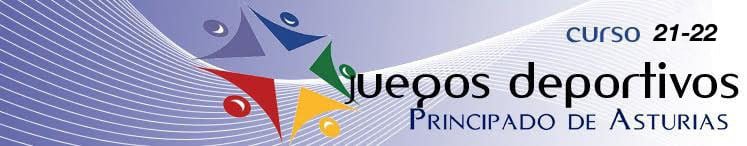 FASE REGIONAL  FUTBOL SALACATEGORIA CADETE MASCULINOJORNADA 21 (21-05-2022)COLEGIO LOS ROBLES		8	I.E.S J. DE VILLANUEVA  B		0I.E.S. LA ERÍA			0	COLEGIO INGLÉS				7					I.E.S J. DE VILLANUEVA  A       3   	C.P. EL PARQUE JJ CALVO		0C.D. CACOLAS			0	C.D. GIJÓN PLAYAS F.S.  A		2				I.E.S. TINEO		           VIERNES  27 	I.E.S. SANCHEZ LASTRA			DESCANSA:  C.D. GIJÓN PLAYAS BCLASIFICACIONEQUIPOSPTOS.J.G.E.P.G.F.G.C.I.E.S. VILLANUEVA “A”4718152110233COLEGIO INGLÉS 411813239932C.D. GIJON PLAYAS “A”381912255736EL PARQUE JJ CALVO371911449946COLEGIO LOS ROBLES30199377454C.D. GIJON PLAYAS “B”29198567068C.D. CACOLAS26198297172I.E.S. TINEO251981107380I.E.S. SANCHEZ LASTRA161851126292I.E.S. VILLANUEVA “B” 719211625118I.E.S. LA ERÍA119011830131